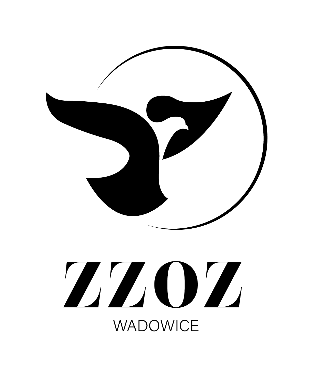            Zespół Zakładów Opieki Zdrowotnej w Wadowicach
                ul. Karmelicka 5, 34-100 Wadowice                  www.zzozwadowice.pl, email: sekretariat@zzozwadowice.plZałącznik nr 1Opis przedmiotu zamówieniaSzafa ubraniowa wymiary 1940 x 800 x 500 nóżki, RAL 7035 / dwudrzwiowa 5 SZTUK 
Szafa wyposażona jest w plastikowe drążki, wieszaki ubraniowe, haczyki na ręcznik lusterka oraz samoprzylepne plastikowe wizytowniki. Drzwi szafy z zastrzeżoną znakiem przemysłowym perforacją o nowoczesnym designie. Światło pomiędzy półką wewnętrzną a wieńcem 300 mm. Wszystkie elementy szafy wykonane z blachy min. 0,5 mm. Każda komora szafy podzielona na dwa przedziały, umożliwiające oddzielne umieszczenie odzieży ochronnej i ubrań codziennych.Szafa wyposażona w nogi ze stopką regulacyjną (regulowaną w zakresie 10 mm). Szafa zamykana na zamek, ryglowanie w 3 punktach.Szafa ubraniowa wymiary 1940 x 1200 x 500 nóżki, RAL 7035 / trzydrzwiowa 4 SZTUKI
Szafa wyposażona jest w plastikowe drążki, wieszaki ubraniowe, haczyki na ręcznik lusterka oraz samoprzylepne plastikowe wizytowniki. Drzwi szafy z zastrzeżoną znakiem przemysłowym perforacją o nowoczesnym designie. Światło pomiędzy półką wewnętrzną a wieńcem 300 mm. Wszystkie elementy szafy wykonane z blachy 0,5 mm. Każda komora szafy podzielona na dwa przedziały, umożliwiające oddzielne umieszczenie odzieży ochronnej i ubrań codziennych. Szafa wyposażona w nogi ze stopką regulacyjną (regulowaną w zakresie 10 mm). Szafa zamykana na zamek, ryglowanie 
w 3 punktach.Niespełnienie jakiegokolwiek parametru będzie skutkowało odrzuceniem oferty.